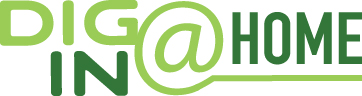 Jesus Meets ZacchaeusLuke 19:1-10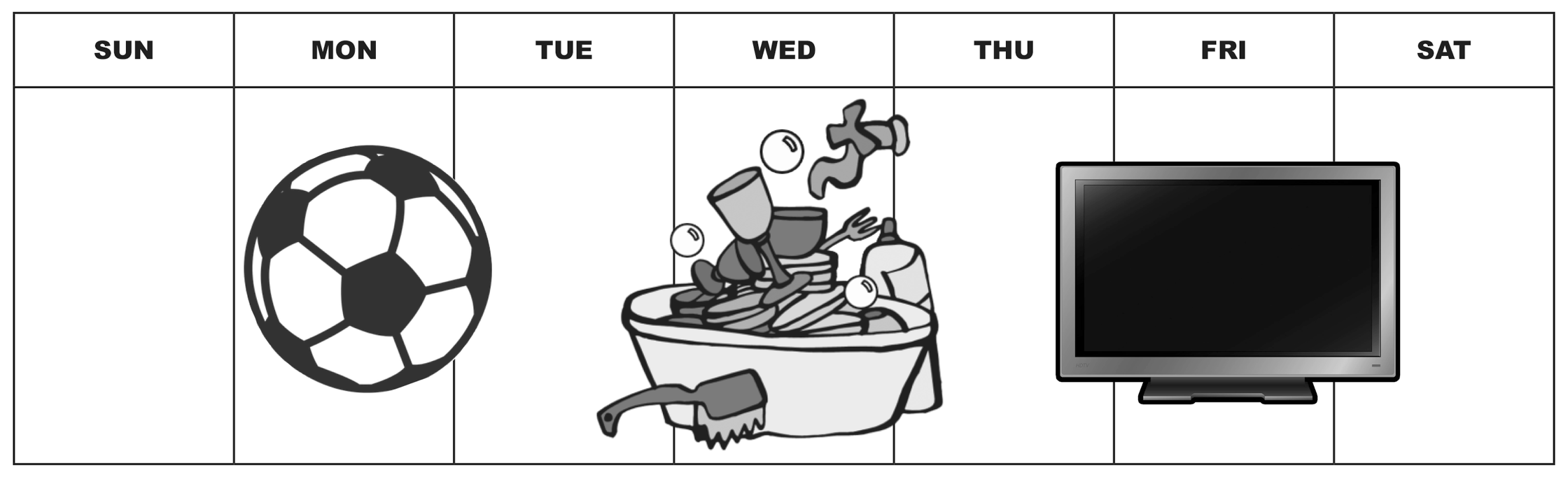 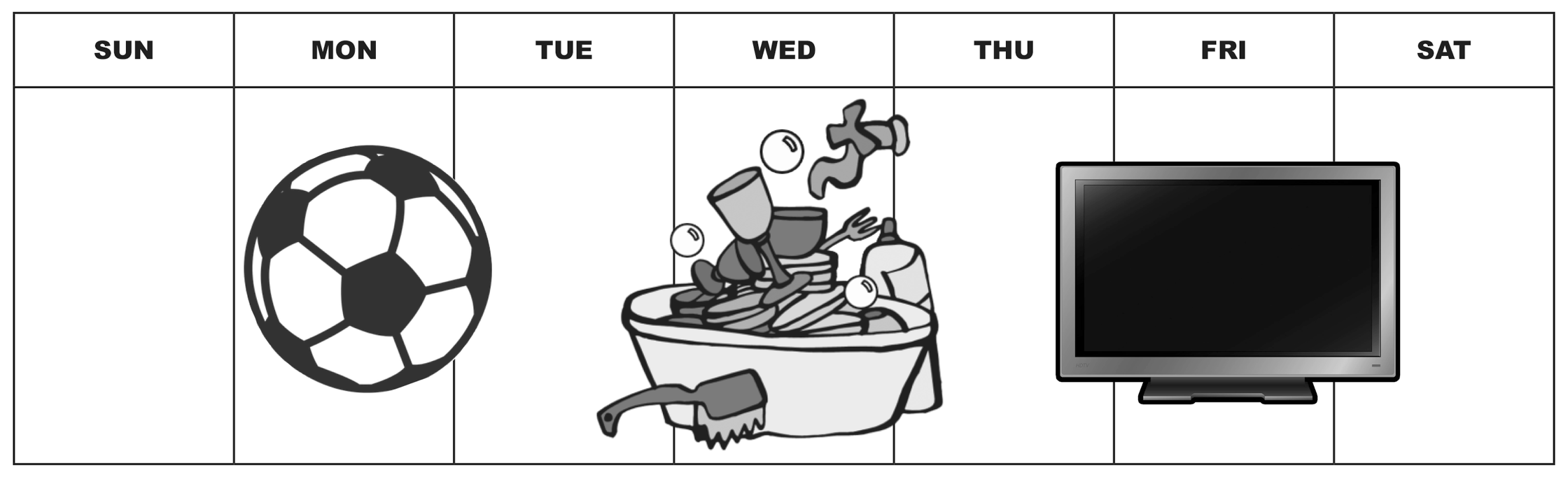 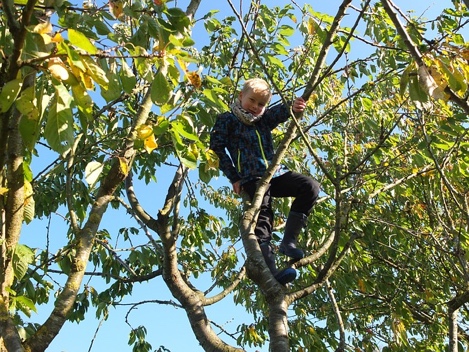 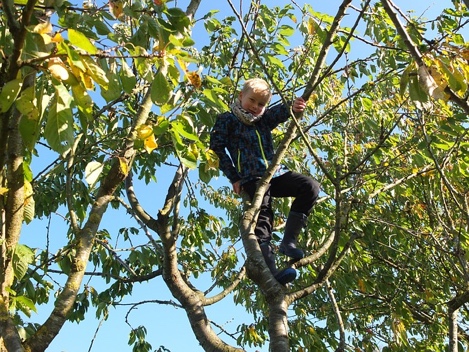 